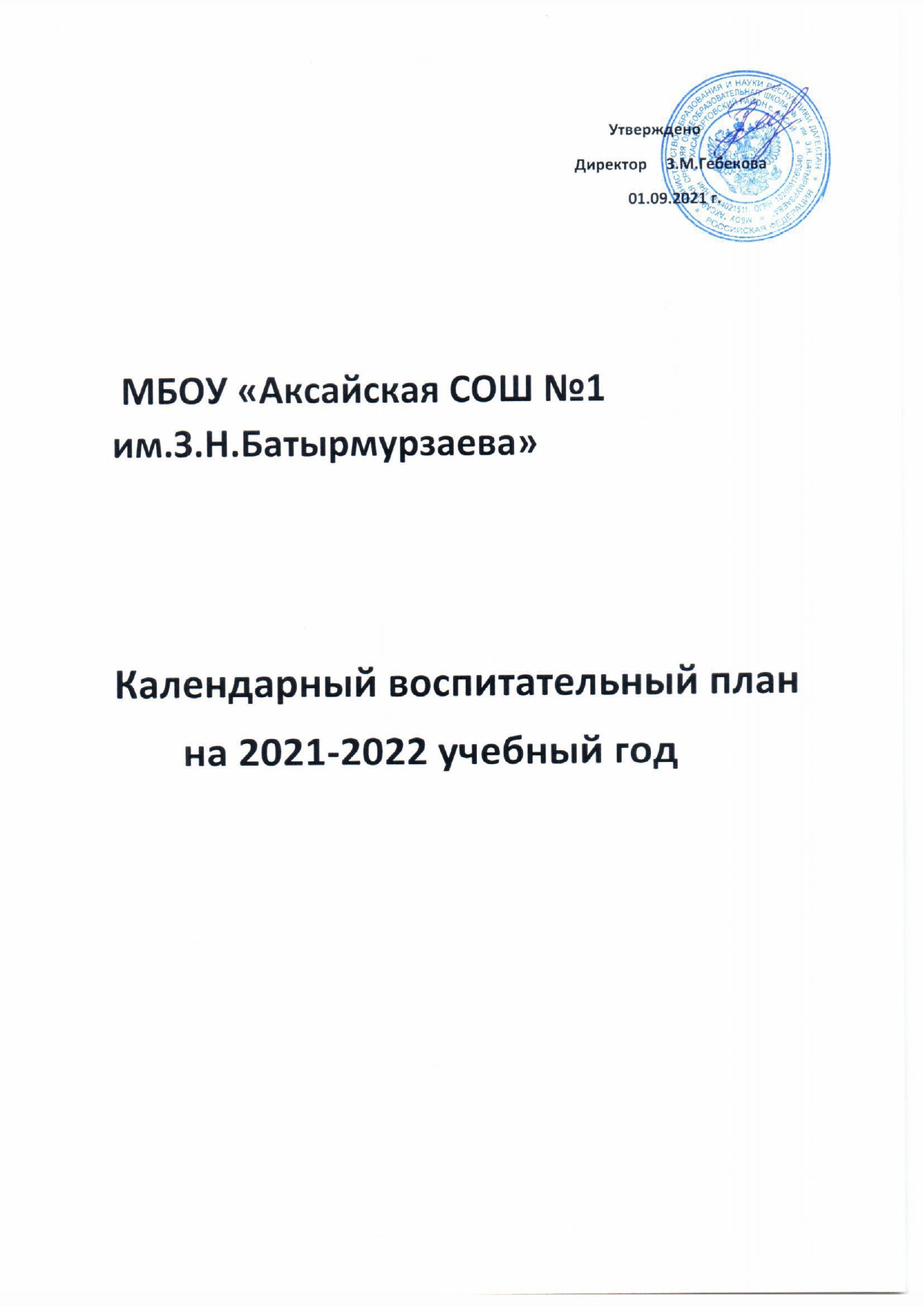 МБОУ «Аксайская СОШ №1 им.З.Н. Батырмурзаева»КАЛЕНДАРНЫЙ ПЛАН ВОСПИТАТЕЛЬНОЙ РАБОТЫ ШКОЛЫ НА 2021-2022 УЧЕБНЫЙ ГОД ДЛЯ ОБУЧАЮЩИХСЯ 5 -11 КЛАССОВКлассное руководство(согласно индивидуальным планам работы классных руководителей)Школьный урок(согласно индивидуальным планам работы учителей-предметников)Ключевые общешкольные делаКлючевые общешкольные делаКлючевые общешкольные делаКлючевые общешкольные делаКлючевые общешкольные делаДела, события, мероприятияНаправления воспитанияСрокиФормат проведенияОтветственны еТоржественная линейка посвященная «Здравствуй школа»Досуговое01.09.21общешкольноеЗам. директора по ВР, вожатаяДень солидарности в борьбе с терроризмом.Гражданско - патриотическое03.09.21по классамКлассные руководителиДень окончания Второй мировой войнМесячник безопасности (мероприятия по профилактике ДДТТ, пожарной безопасности, экстремизма, терроризма, разработка схемы- маршрута «Дом-школа-дом», учебно-тренировочная эвакуация учащихся из здания)Гражданско-патриотическое Духовно - нравственное03.09.2021сентябрьпо классамЗам. директора по ВР, классные руководителиМесячник по профилактике правонарушений. Международныйдень распространения грамотностиДуховно – нравственноеИнтеллектуально -познавательноев течение года8 сентябряпо классампо классамЗам. директора по ВР, классные руководителиМесячник по профилактике «XXI век - век без наркотиков» (классные часы и беседы)Международный день пожилых людейМеждународный день школьных библиотекСпортивно - оздоровительноеДуховно-нравственноеДуховно-нравственноеоктябрь1 октября25 октябряобщешкольное, представители от классовпо классамЗам. директора по ВР, классные руководители, учителя физкультурыШкольный библиотекарьТематический декадник «Закон и порядок» (классные часы «Что такое хорошо и что такое плохо», встречи с инспектором ОДН)Духовно - нравственноев течение годаобщешкольное, представители от классовЗам. директора по ВР, классные руководители, инспектор ОДНМероприятия месячника правового воспитания и профилактики правонарушений . Единый день профилактики правонарушений и деструктивного поведения.Гражданско - патриотическоеоктябрьобщешкольное, представители от классовЗам. директора по ВР, классные руководителиМеждународный День учителя. Праздничное мероприятие «Учитель будет вечен на Земле!» «Осенний бал» Акция «СпешитеДосуговое 5октябряобщешкольноеЗам. директора по ВР, вожатая, классные руководителиделать добро»(поздравление ветеранов педагогического труда)День Интернета. Всероссийский урок безопасности школьников в сети интернет: «Мы умные пользователи Интернета»Интеллектуальн о - познавательноеоктябрьпо классамКлассные руководителиВсероссийский урок «Экология и энергосбережение»Интеллектуальн о - познавательноеоктябрьобщешкольное, представители от классовЗам. директора по ВР, классные руководителиВсемирный день защиты животных «Эти забавные животные» - фото - конкурсИнтеллектуальн о - познавательноеоктябрьобщешкольное, представители от классовКлассные руководители1.День народного единства2.День памяти погибших при исполнении служебных обязанностей сотрудников органов внутренних дел Гражданско- патриотическое 4ноября8 ноября общешкольное, представители от классовЗам. директора по ВР, классные руководители1.Международный день толерантности (классные часы, конкурс рисунков)2Международный день КВН День призывника Духовно - нравственноеноябрь8 ноября15 ноябряобщешкольное, представители от классовКлассные руководители 1.  200-лет со дня рождения Ф.М.Достоевского2.   310 лет со дня рождения     М.В.Ломоносова3     .День начала Нюрнбергского процессаДуховно - нравственное11 ноября19 ноября20 ноябряобщешкольное, представители от классовЗам. директора по ВР, классные руководители1  День матери в России. Мероприятия ко дню матери «Святость материнства»2  День словаря 220 лет В.И.Даля Досуговая28 ноября22 ноябряобщешкольное, представители от классовЗам. директора по ВР, классные руководители1.День героев Отечества (уроки мужества, конкурс творческих работ)2 Международный день инвалидов Гражданско- патриотическоеДуховно-нравственноедекабрь3 декабря общешкольное, представители от классовЗам. директора по ВР, классные руководители, вожатая1 День неизвестного солдата (уроки мужества, конкурс рисунков Имя твое неизвестно, подвиг твой бессмертен)Гражданско- патриотическое9 декабряобщешкольное, представители от классовЗам. директора по ВР, классные руководители1.День конституции РФ «Основной закон жизни» (классные часы, конкурс рисунков)2. День добровольца в России Духовнонравственноедекабрь5 декабряобщешкольное, представители от классовЗам. директора по ВР, классные руководителиМеждународный день борьбы против коррупции (классные часы, конкурс рисунков)200 лет со дня рождения Н.А.НекрасоваИнтеллектуальн о - познавательное декабря10 декабряобщешкольное, представители от классовЗам. директора по ВР, классные руководителиНовогоднее мероприятие «Новогодний серпантин».Досуговоедекабрьобщешкольное, представители от классовЗам. директора по ВР, классныеруководители, вожатаяТематическая неделя «Мы за здоровый образ жизни» (классные часы, спортивные состязания, минутки здоровья, конкурс рисунков «В здоровом теле здоровый дух», профилактика ДДТТ, уроки здоровья)Спортивно - оздоровительноеянварьобщешкольное, представители от классовЗам. директора по ВР, классные руководители, учителя физкультуры1.Неделя Памяти жертв Холокоста2.   150 лет со дня рождения А.Н.Скрябина День освобождения Ленинграда Гражданско - патриотическоеянварь6 января 27 января по классамЗам. директора по ВР, классные руководители1.Месячник « Память зажигает сердца» (уроки мужества, конкурс открыток «С днем защитника Отечества», конкурс смотра строя и песни )Военно-спортивная игра «Зарница»2.День российской науки 3.День памяти о россиянах ,исполнявших служебный долг за пределами Отечества 4.Международный день родного языкаСпортивно - оздоровительноеИнтеллектуально-познавательное Гражданско-патриотическоеИнтеллектуально- познавательное февраль8 февраля15 февраля21 февраляобщешкольное, представители от классовЗам. директора по ВР, классные руководители, учителя физкультуры1.Международный Женский день 8 Марта (классные часы, конкурс открыток «С 8 Марта», концертные программы для мам и учителей «Во славу прекрасной дамы», общешкольная акция «Пятерка для мамы».2. День воссоединения Крыма с Россией 3.140 лет со дня рождения К.И.Чуковского ДосуговоеГражданско-патриотическое Духовно-нравственноеМарт18 марта 31 марта общешкольное, представители от классов; по классамЗам. директора по ВР, классные руководители, вожатая«Неделя безопасности дорожного движения»:-выступление агитбригады «Дорога и я - верные друзья»;-дорожный патруль совместно с инспектором ГИБДД;-подготовка к конкурсу «Безопасное колесо»Гражданско - патриотическоемартобщешкольное, представители от классовЗам. директора по ВР, классные руководители1.«Всемирный день космонавтики. Гагаринский урок «Космос - это мы» Просмотр документального фильма, посвященного Ю. Гагарина (классный час, конкурс рисунков, поделок Загадочный космос)Интеллектуальн о - познавательное12 апреляобщешкольное, представители от классовЗам. директора по ВР, классные руководители2. Профилактический час «Огонь - друг, огонь - враг».Проведение «Недели безопасности»Лекция для родителей «Административная ответственность»Классные часы «Традиции семьи»3.День памяти о геноциде народа  с нацистами и их пособниками в годы ВОВ4. Всемирный день Земли ДуховнонравственноеИнтеллектуально –познавательное апрель19 апреля 22апреля общешкольное, представители от классовпо классамЗам. директора по ВР, классные руководители1.День Победы советского народа в Великой Отечественной войне (участие в акции «Бессмертный полк», «Г еоргиевская ленточка» конкурсы рисунков, поделок2Праздник Весны и Труда 3Международный день семьи4 День  детских общественных организаций 100 –летие Всесоюзной пионерской организации5. День славянской письменности и культуры6. Последний звонок 7. День защиты детей8. День русского языка9. 350 лет со дня рождения Петра I10.День России .Всероссийская акция «Мы –граждане Росси»11.День памяти и скорби12.День молодежи 13.День физкультурника 14. День госуд.флага РФ 15.День российского киноГражданско- патриотическоеДуховно –нравственное Интеллектуально-познавательное Гражданско –патриотическое май1 мая15 мая19 мая 24 мая 25 мая1 июня6 июня9 июня 12 июня22 июня22 июня27 июня14 августа22 августа27 августа 22 августа27 августа27 августаобщешкольное, представители от классовЗам. директора по ВР, классные руководителиКурсы внеурочной деятельностиКурсы внеурочной деятельностиКурсы внеурочной деятельностиКурсы внеурочной деятельностиКурсы внеурочной деятельностиНазвания кружков Направления воспитанияСрокиФормат проведенияОтветственны е1.«Математика для всех»Интеллектуально -познавательноев течение годапо классамАйтекова Г.А. 2. «Слововед»Интеллектуально-познавательноев течение годапо классамАлипханова М.К. 3.»Юный краевед»Общекультурное в течение годапо классамИбавова Г.З.4.«Робототехника»Общеинтеллектуальноев течение годапо классамИбрагимов Д.Х.5. «Хореография»6. «Цветоводство»7. «Успех»(иностранный язык)Общекультурное Общеинтеллектуальное в течение годав течение года по классамАбдуллаева Л.ЗСамоуправлениеСамоуправлениеСамоуправлениеСамоуправлениеСамоуправлениеДела, события, мероприятияНаправления воспитанияСрокиФормат проведенияОтветственны е«Время выбрало нас» (выборы лидеров, активов классов, распределение обязанностей)Все направлениясентябрьпо классамКлассные руководителиУчастие в выборах школьного ученического советаВсе направлениясентябрьобщешкольное, представители от классовЗам. директора по ВР, вожатаяРабота в соответствии с обязанностямиВсе направленияв течение годапо классамКлассные руководителиЕжемесячные собрания школьного Совета ОбучающихсяВсе направленияв течение годапо классамЗам. директора по ВР, вожатаяОтчет перед классом о проделанной работеВсе направлениямайпо классамКлассные руководителиЭкскурсииЭкскурсииЭкскурсииЭкскурсииЭкскурсииДела, события, мероприятияНаправления воспитанияСрокиФормат проведенияОтветственны е«Память поколений» (посещение музеев г.Хасавюрт  и г. Махачкала )Исторический парк-музей «Моя Россия»Интеллектуальн опознавательноесентябрьпо классамКлассные руководители, зам. директора по ВРПосещение школьного музея Гражданско- патриотическоев течение годапо классамКлассные руководители, зам. директора по ВРПрофориентацияПрофориентацияПрофориентацияПрофориентацияПрофориентацияДела, события, мероприятияНаправления воспитанияСрокиФормат проведенияОтветственны е«Совершите свое первое путешествие в мир многообразия профессий»Интеллектуальн о - познавательноесентябрьпо классамКлассные руководители«Узнайте больше о своих склонностях и способностях, а также совершите свои первые профессиональные пробы»Интеллектуальн о - познавательноев течение годапо классамКлассные руководители«С помощью экспертов совершите свой осознанный выбор будущей профессиональной деятельности и знакомьтесь с работойТрудовое, профориентацио нноев течение годапо классамКлассные руководителиспециалистов разных сфер»;Проведение экскурсий на предприятия и организацииИнтеллектуальн о - познавательноев течение годапо классамКлассные руководителиПрофессиональный цикл классных часов «Профессий много есть на свете»Духовнонравственноев течение годапо классамКлассные руководителиАкция «Неделя труда и профориентации» (классные часы, встречи с людьми интересных профессий)Трудовое, профориентаци онноеоктябрьпо классамЗам. директора по ВР, классные руководители«Моя будущая профессия» (конкурс рисунков)Проект «Смотри и пробуй»Трудовое, профориентацио нноеноябрьпо классамКлассные руководители, вожатаяВстреча с родителями - представителями различных профессийИнтеллектуальн о - познавательноедекабрь, мартпо классамКлассные руководители«Ярмарка профессий»Интеллектуальн о - познавательноеапрельобщешкольноеЗам. директора по ВР, классные руководителиШкольный музейШкольный музейШкольный музейШкольный музейШкольный музейДела, события, мероприятияНаправления воспитанияСрокиФормат проведенияОтветственны еОбзор-беседа «Учителями славится Россия, ученики приносят славу ей»Духовнонравственноеоктябрьпо классамруководитель музеяКлассные часы: «Страницы истории», «Известные имена в истории Дагестана,  «Имена вошедшие в историю».Интеллектуальн о - познавательноеноябрьпо классамруководитель музеяВиртуальное путешествие «Истоки», викторина «Богатство родного края», конкурс рисунков «Родной край»Духовнонравственноедекабрьпо классамруководитель музеяБеседа «Г ерои Отечества»Гражданско- патриотическоефевраль- мартпо классамруководитель музеяКонкурс «Живая классика»Досуговоемайобщешкольное, представителиЗам. директора по ВР,от классаклассные руководителиДетские общественные объединенияДетские общественные объединенияДетские общественные объединенияДетские общественные объединенияДетские общественные объединенияДела, события, мероприятияНаправления воспитанияСрокиФормат проведенияОтветственны еИсторическая гостиная "От Ленинграда до Сталинграда" (Проведение мероприятий, посвящённых Ленинградской и Сталинградской битвам) Праздничная линейка, посвященная дню знаний. Акция «Мы против террора» Видеоролики Классные часы «Память на все времена»Выборы в органы первичного отделения РДШ (путем голосования)Гражданско- патриотическоесентябрьпо классамВожатая, классные руководителиДень самоуправления, приуроченный к празднику «День учителя»Праздничный концерт ко дню учителяИнтеллектуальн о - познавательноеоктябрьобщешкольноеВожатая, классные руководителиАкция «Копилка поздравлений», посвященная дню пожилых людей Акция «Элемент единства». День народного единства.Акция «Профилактики вредных привычек»НравственноеноябрьобщешкольноеВожатая, классные руководителиИнтерактивная игра "Твои права и обязанности - твоя свобода и ответственность" Акция «Наши правила». День Конституции Классный час «Г ерои Отечества» Новогодний бал-маскарадГражданско- патриотическоедекабрьпо классамВожатая, классные руководителиИсторическая гостиная "От Ленинграда до Сталинграда" (Проведение мероприятий, посвящённых Ленинградской и Сталинградской битвам) Классный час «БлокадныйГражданско- патриотическоеянварьпо классамВожатая, классные руководителиЛенинград»Праздничное мероприятие «Есть такая профессия Родину защищать» Гражданско- патриотическоефевральпо классамВожатая, классные руководителиВоенно-спортивный праздник «Зарница»Проведение праздника, посвященного Международному женскому дню 8 марта.Спортивно - оздоровительноемартпо классамВожатая, классные руководителиАкция «Письма Победы»Акция "Мой космос"Гражданско- патриотическоеапрельпо классамВожатая, классные руководителиАкции «Г еоргиевская ленточка»Акция «Окно Победы»Акция «Голос Победы»Участие в параде Победы иБессмертного полкаГражданско- патриотическоемайпо классамВожатая, классные руководителиРабота с родителямиРабота с родителямиРабота с родителямиРабота с родителямиРабота с родителямиДела, события, мероприятияНаправления воспитанияСрокиФормат проведенияОтветственны еОбщешкольное родительское собраниеВсе направленияоктябрь, мартДиректор школы зам. директора поВРСовместные с детьми походы, экскурсииВсе направленияпо плану классныхруковод ителейКлассные руководители, зам. директора по ВРИндивидуальные консультации для родителейВсе направленияв течение годаКлассные руководители, педагог- психологПедагогическое просвещение родителей по вопросам воспитания детейВсе направления1 раз в четверть Классные руководители, заместитель директора по ВР, УВР, педагог- психолог,Организационные родительские собранияВсе направлениясентябрьКлассные руководителиИнформационное оповещение через классные группыВсе направленияпо необход имостиКлассные руководителиРодительские собрания «Итоги года»майКлассные руководители